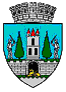 ROMÂNIAJUDEŢUL SATU MARECONSILIUL LOCAL AL MUNICIPIULUI SATU MARE                                                                                                                                          HOTĂRÂREA Nr.55/25.02.2021privind acceptarea ofertei de donaţie a unui imobil teren în suprafață de 264 situat în Satu Mare, str. IzvoruluiConsiliul local al Municipiului Satu Mare întrunit în ședința ordinară din data de 25.02.2021,Analizând: - proiectul de hotărâre înregistrat sub nr. 11473/19.02.2021, - referatul de aprobare al primarului  municipiului Satu Mare, înregistrat sub nr. 11474/19.02.2021 în calitate de inițiator,- raportul de specialitate al Serviciului Patrimoniu Concesionări Închirieri  înregistrat sub nr. 11475/19.02.2021, - raportul Serviciului Juridic înregistrat sub nr. 12055/23.02.2021,- avizele comisiilor de specialitate ale Consiliului Local Satu Mare,Luând în considerare prevederile:- art. 863 lit c, art. 881, art. 888, art.  1011 precum și art.1014  Cod Civil, - art. 291 alin. (3) lit. a) și alin (6) și art. 286 alin (4) din Codul administrativ, aprobat prin O.U.G. nr. 57/2019,- Legii privind normele de tehnică legislativă pentru elaborarea actelor normative nr. 24/2000, republicată, cu modificările şi completările ulterioare,În temeiul prevederilor  art. 129 alin. (2) lit. c), ale art. 139 alin. (2),  art. 196 alin. (1) lit. a) din Codul administrativ, aprobat prin OUG nr. 57/2019,Consiliul Local al Municipiului Satu Mare adoptă următoarea: H O T Ă R Â R E :          Art.1. Se acceptă oferta de donație a Episcopiei Romano Catolice Satu Mare  prin care donează Municipiului Satu Mare, terenul în suprafață de 264 mp, înscris în CF nr. 183565 Satu Mare sub nr. cadastral 183565 situat în Satu Mare str. Izvorului.          Art.2. Imobilul care face obiectul ofertei de donație menționata la art. 1 are afectațiune de domeniu public și va fi întabulat în proprietatea Municipiului Satu Mare.          Art.3. Se dispune O.C.P.I. Satu Mare intabularea în evidențele de Publicitate Imobiliară a celor aprobate la articolele precedente.Art.4 Cu ducerea la îndeplinire a prezentei hotărâri se încredințează Primarul Municipiului Satu Mare prin Serviciul Patrimoniu Concesionări Închirieri.Art.5 Prezenta hotărâre se comunică prin intermediul secretarului general, în termenul prevăzut de lege, Primarului municipiului  Satu Mare, Instituției Prefectului Județul Satu Mare, Episcopiei Romano Catolice Satu Mare și Serviciului  Patrimoniu, Concesionări, Închirieri.Președinte de ședință,                                                 Contrasemnează,Dohi-Trepszker Lilla Etelka                                       Secretar general,                                                                                               Mihaela Maria RacolțaPrezenta hotărâre a fost adoptată cu respectarea prevederilor art. 139 alin. (2) din O.U.G. nr. 57/2019 privind Codul administrativ;Total consilieri în funcţie23Nr. total al consilierilor prezenţi23Nr total al consilierilor absenţi0Voturi pentru23Voturi împotrivă0Abţineri0